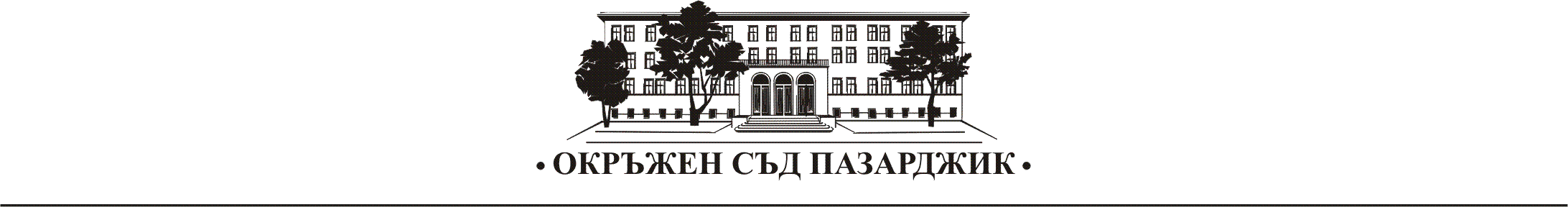     РЕПУБЛИКА БЪЛГАРИЯОКРЪЖЕН СЪД – ПАЗАРДЖИКПРЕДСТОЯЩИ ЗА РАЗГЛЕЖДАНЕ ДЕЛА В ОКРЪЖЕН СЪД - ПАЗАРДЖИК И РАЙОНЕН СЪД – ПАЗАРДЖИКЗА 09.07.2020 ГОД.		ЧНД № 292/2020 год. докладчик съдия Кристина Пунтева, 09.07.2020 год., 09:00 часа.		Делото е образувано по искане на Федерална служба – Бон, Германия за признаване на рамково решение, с което е наложена парична санкция в размер на 98,50 € по отношение на Д.Х., който е шофирал товарен автомобил с превишена скорост в Германия.		НОХД № 163/2020 год.  докладчик съдия Ирина Джунева, 09.07.2020 год., 09:30 часа.		Делото е образувано по обвинителен акт на Окръжна прокуратура – Пазарджик. Срещу Г.Г. е повдигнато обвинение за това, че на 11 юли 2018 г. неправомерно е използвал дебитната карта на Д.Г. без нейното съгласие и е извършил плащане на стойност 348 лв.		Насрочено е съдебно заседание, за което е призован 1 свидетел.		НОХД № 454/2020 год. по описа на Районен съд - Пазарджик докладчик съдия Елисавета Радина, 09.07.2020 год., 10:45 часа.		Делото е образувано по обвинителен акт на Районна прокуратура – Пазарджик. Срещу В.Л. е повдигнато обвинение за това, че на 29.02.2020 г. е управлявал лек автомобил в пияно състояние с концентрация на алкохол в кръвта си 1.74 промила.		НОХД № 860/2020 год. по описа на Районен съд - Пазарджик докладчик мл.съдия Ели Каменова, 09.07.2020 год., 11:20 часа.		Делото е образувано по обвинителен акт на Районна прокуратура – Пазарджик. Срещу Й.В. е повдигнато обвинение за това, че на 14.03.2020 г. е управлявал нерегистриран по надлежния ред мотопед в пияно състояние с концентрация на алкохол в кръвта си 1,83 промила.		НОХД № 2312/2019 год. по описа на Районен съд - Пазарджик докладчик съдия Елисавета Радина, 09.07.2020 год., 11:30 часа.		Делото е образувано по обвинителен акт на Районна прокуратура – Пазарджик. Срещу И.Й. е повдигнато обвинение за това, че в качеството си на управител и представител на търговското дружество в 30-дневен срок от спиране на плащанията не е поискал от Окръжен съд – Пазарджик да открие производство по несъстоятелност.		Гражданско дело № 81/2020 год. – докладчик съдия Елеонора Серафимова, 09.07.2020 год., 11:30 часа, Зала №1		Делото е образувано по искова молба на „Грийнбърн“ ЕООД срещу З. Ц. – А. от гр. Пещера. С исковата молба са заявени претенции за 50 000 лв., представляващи обезщетение за нанесени неимуществени вреди на дружеството заради  разпространението на неверни твърдения от страна на ответницата в излъчено предаване по БНР за замърсяването на гр. Пещера.		НОХД № 856/2020 год. по описа на Районен съд - Пазарджик докладчик мл.съдия Ели Каменова, 09.07.2020 год., 11:40 часа.		Делото е образувано по обвинителен акт на Районна прокуратура – Пазарджик. Срещу И.И. е повдигнато обвинение за това, че на 12.04.2020 г. в с. Главиница е управлявал лек автомобил в пияно състояние с концентрация на алкохол в кръвта си 1,36 промила.		НОХД № 748/2019 год.  докладчик съдия Веселин Петричев, 09.07.2020 год., 13:30 часа.		Делото е образувано по обвинителен акт на Окръжна прокуратура – Пазарджик. Срещу Б.К. е повдигнато обвинение за това, че е направил опит умишлено да умъртви Г.Н. като му е нанесъл удари с брадва в областта на главата.		НОХД № 335/2017 год.  докладчик съдия Александър Александров, 09.07.2020 год., 14:00 часа.		Съдебното заседание е насрочено по искане на подсъдимия Д.А. за изменение на наложената му мярка „Задържане под стража“ в по-лека такава. Същият е обвинен с още 2-ма подсъдими за извършване на въоръжен грабеж през 2015 г.		НОХД № 1053/2019 год. по описа на Районен съд – Пазарджик  – докладчик съдия Димитър Бишуров, 09.07.2020 год., 14:30 часа.		Делото е образувано по обвинителен акт на Районна прокуратура – Пазарджик. Срещу Н.Д. са повдигнати обвинения, както следва:за това, че на 08.08.2018 г. в с. Сестримо е засадил и до 19.10.2018 г. е отглеждал 15 растения канабис с общо тегло на съцветия и листна маса в зелено състояние 990 гр, а в изсушено състояние - 212.7 гр на обща стойност 1276.20лв.;за това, че на 19.10.2018 г. в гр. София в обитаваното от него жилище е държал 81.7 гр марихуана на стойност 490.20 лв.;за това, че в неустановен период от време до 19.10.2018 г. се е сдобил с различни уреди и пособия, за да ги използва за оранжерия на закрито за отглеждане на марихуана. 		Изброените дела предстоят за разглеждане от съдебните състави и към настоящия момент се касае само за обвинения към посочените подсъдими лица. Съгласно чл. 16 НПК обвиняемият се счита за НЕВИНЕН до завършване на наказателното производство с влязла в законна сила присъда,  която установява противното. Маринела ЧавдароваПресслужба на Окръжен съд гр.Пазарджик034/409 509